Порядок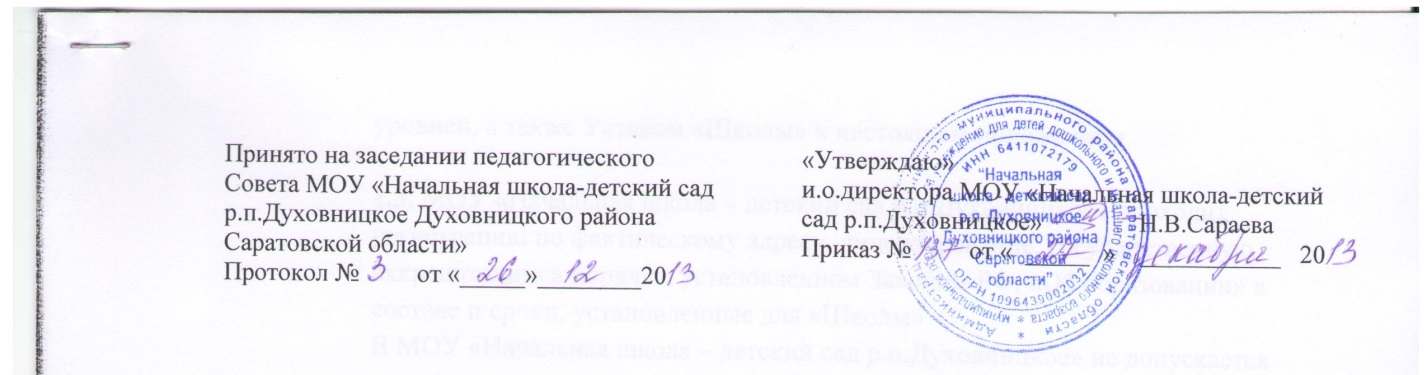 оформления возникновения, приостановления и прекращения отношений между образовательной организацией и обучающимися и (или) родителями (законными представителями) несовершеннолетних обучающихсямуниципального образовательного учреждения для детей дошкольного и младшего школьного возраста «Начальная школа-детский сад р.п.Духовницкое Духовницкого района                                          Саратовской области»1.Общие положения.1.1.Настоящий Порядок  (далее –Порядок) разработан в соответствии с действующим законодательством РФ, уставом МОУ «Начальная школа-детский сад р.п.Духовницкое Духовницкого района Саратовской области» (далее –Учреждение) и определяет правила оформления возникновения, приостановления и прекращения образовательных отношений между Учреждением и обучающимися и (или) родителями (законными представителями) несовершеннолетних обучающихся.1.2.Оформление возникновения, приостановления и прекращения образовательных отношений между Учреждением и обучающимися и (или) родителями (законными представителями) несовершеннолетних обучающихся осуществляется Учреждением в соответствии с требованиями законодательства об образовании, правилами, установленными настоящим Порядком.1.3.Правила оформления возникновения, приостановления и прекращения отношений между Учреждением и обучающимися и (или) родителями (законными представителями) несовершеннолетних обучающихся в части, не урегулированной законодательством об образовании и настоящим Порядком, могут определятьсяПравилами приема, перевода, отчисления и восстановления обучающихся, Положением о порядке оказания платных образовательных услуг и иными локальными нормативными актами Учреждения, с которыми Учреждение в установленном порядке обязано ознакомить поступающего и (или) его родителей (законных представителей).1.4.Настоящий Порядок обязателен для исполнения всеми обучающимися Учреждения, их родителями (законными представителями), работниками Учреждения.Учреждения в сети Интернет.2.Оформление возникновения образовательных отношений2.1. Основание возникновения образовательных отношений является распорядительный акт (приказ директора) о приеме лица на обучение по основным образовательным программам или для прохождения промежуточной аттестации и (или) государственной итоговой аттестации. 2.2. Права и обязанности обучающегося, предусмотренные законодательством об образовании и локальными нормативными актами Учреждения возникают у лица, принятого на обучение, с даты, указанной в распорядительном акте о приеме лица на обучение. 2.3. Договор об образовании заключается в простой письменной форме междуУчреждением, осуществляющей образовательную деятельность, и лицом, зачисляемым на обучение (родителями (законными представителями) несовершеннолетнего лица). 2.4. При приеме на обучение по основным образовательным программам дошкольного и начального общего образования изданию распорядительного акта о приеме лица на обучение в Учреждение предшествует заключение договора об образовании. 2.5. В договоре об образовании указываются основные характеристики образования, в том числе вид, уровень и (или) направленность образовательной программы (часть образовательной программы определенных уровня, вида и (или) направленности), форма обучения, срок освоения образовательной программы (продолжительность обучения). 2.6. В договоре об образовании, заключаемом при приеме на обучение за счет средств физического лица (далее -договор об оказании платных образовательных услуг), указываются полная стоимость платных образовательных услуг и порядок их оплаты. Увеличение стоимости платных образовательных услуг после заключения такого договора не допускается, за исключением увеличения стоимости указанных услуг с учетом уровня инфляции, предусмотренного основными характеристиками федерального бюджета на очередной финансовый год и плановый период. 2.7. Сведения, указанные в договоре об оказании платных образовательных услуг, должны соответствовать информации, размещенной на официальном сайте образовательной организации в сети "Интернет" на дату заключения договора. 2.8. Договор об образовании не может содержать условия, которые ограничивают права лиц, имеющих право на получение образования определенных уровня и направленности и подавших заявления о приеме на обучение, или снижают уровень предоставления им гарантий по сравнению с условиями, установленными законодательством об образовании. Если условия, ограничивающие права обучающихся или снижающие уровень предоставления им гарантий, включены в договор, такие условия не подлежат применению. 2.9. Договор об оказании платных образовательных услуг может быть расторгнут в одностороннем порядке Учреждением в случае просрочки оплаты стоимости платных образовательных услуг, а также в случае, если надлежащее исполнение обязательства по оказанию платных образовательных услуг стало невозможным вследствие действий (бездействия) обучающегося. 2.10. Основания расторжения в одностороннем порядке организацией, осуществляющей образовательную деятельность, договора об оказании платных образовательных услуг указываются в договоре. 2.11. Правила оказания платных образовательных услуг утверждаются Правительством Российской Федерации. 